План-конспект занятияпедагога дополнительного образования Прохоровой Веры ЛеонидовныОбъединение:«Мир искусства»Программа: «Мир искусства».Группа: 02-32. Дата проведения:19.12.2023.Время: 14.40 -16.10Тема занятия: Продолжение работы, заливка фона. Лёгкая разживка главных и дополнительных элементов.  Цель занятия: Научить детей закрашивать фон между элементами и писать усики, травинки, завитки, метёлки.Примерное выполнение задания педагога:Образец закрашивания фона между элементами. Написание усиков, травинок, метёлок по фону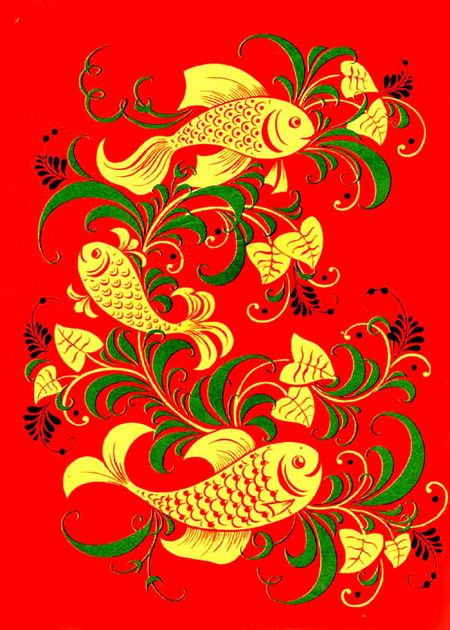 Продолжение второй части композиции. Закрашиваем фон красным цветом вокруг рыбок, листиков и ведущих линий. Дать высохнуть, затем пишем травинки, метёлки, усики зелёным и чёрным цветом. Поставить ватной палочкой «тычки». Комплекс упражнений на укрепление мышц шеи.Упражнение 1.Из исходного положения удерживать голову в горизонтальном положении 20 секунд, затем принять положение расслабления и полностью расслабиться в течение 10 секунд. Сделать три подхода.Упражнение 2.Лежа в исходном положении, подтягивать подбородок к груди и возвращаться в исходное положение. Повторить 20 раз, затем вернуться в положение для расслабления и полностью расслабиться. Выполнить три подхода.Упражнение 3.Из исходного положения поочередно подтягивать подбородок то к правой ключице, то к левой, всего 20 раз, затем перейти в положение расслабления и полностью расслабиться. Выполнить три подхода.Упражнение 4.Из положения расслабления начинаем тянуть плечи в направлении ног, а макушку головы в противоположном направлении (от тела). Удерживаем в таком положении 10-15 секунд, затем расслабляем. Выполняем три подхода.После каждого упражнения важно расслаблять мышцы, чтобы они омывались свежей кровью и восстанавливались после напряжения.Упражнение 5.Сделать расслабляющий массаж шеи поглаживающими движениями то правой, то левой ладонью (всей кистью руки) в направлении сверху вниз (от подбородка до ключиц), как бы отправляя застоявшуюся жидкость к лимфатическим узлам, расположенным в зоне ключиц (лимфодренаж).Отдохнуть после выполнения упражнений, после чего можно вставать.Домашнее задание: выполнить заливку фона, написать усики, травинки, метёлки. Поставить тычки.Обратная связьmetodistduz@mail.ruПрохорова В.Л.